Профилактика плоскостопия у детей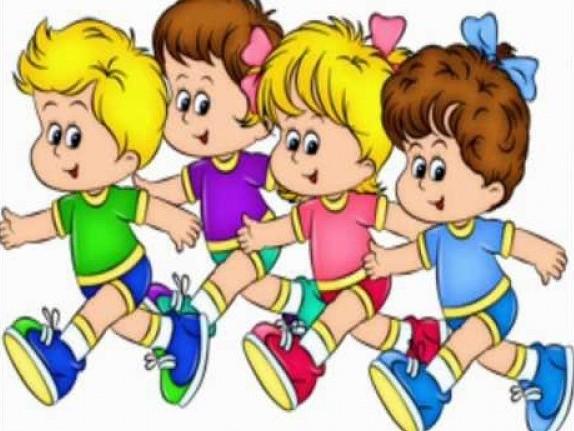 Плоскостопие - это дефект стопы, сопровождающийся уплощением ее сводов. Это достаточно серьезное ортопедическое заболевание, которое значительно нарушает функцию всего опорно-двигательного аппарата человека, негативно влияет на его общее самочувствие, снижает выносливость к физическим нагрузкам, ухудшает работоспособность и настроение. Ребенок с плоской стопой не может быстро бегать, заниматься спортом, при ходьбе размахивает руками, сильно топает, его походка становится неуклюжей.                            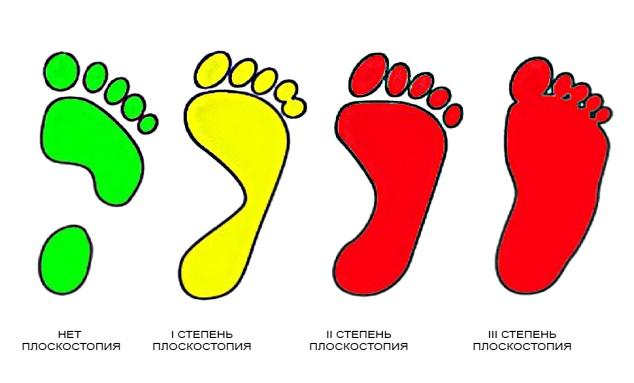 Симптомы плоскостопия- Повышенная утомляемость при ходьбе;                                                        - Боли в икроножных мышцах;   - Снижение физической работоспособности;                                       - Головные боли как следствие пониженной рессорной функции стопы;     - Изменение формы стопы, особенно в средней ее части; - Боли в стопах – своде, переднем отделе пятки, в области лодыжек;                         - Появление пяточных шпор; - Стаптывание внутренней части каблука; - Косточка, выступающая около большого пальца.Специальные упражнения для профилактики плоскостопия- Отведение стопы наружу, внутрь;                                         - Поднимание стопы носком на себя и внутрь; - Разгибание пальцев стоп веером;                                               - Захват различных предметов пальцами ног, их перекладывание;                         - Катание подошвами ног мяча, гимнастической палки;  - Ходьба на носках, пятках, наружном своде стопы и т.д.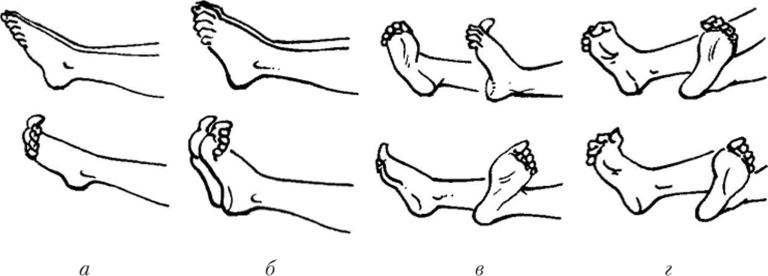 Постоянное внимание за правильной установкой стоп при ходьбе. Носки следует держать незначительно разведенными. При правильно ходьбе стопы расставлены нешироко и двигаются параллельно – обращайте на это особое внимание! 